Research Paper Title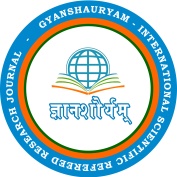 First Author*1, Second Author2, Third Author2, Fourth Author3*1Department, University/Institute/Company, City, State, CountryExample@GISRRJ.com12Department, University/Institute/Company, City, State, CountryExample@GISRRJ.com23Department, University/Institute/Company, City, State, CountryExample@GISRRJ.com3ABSTRACTThis document provides some minimal guidelines (and requirements) for writing a research paper. Issues related to the contents, originality, contributions, organization, bibliographic information, and writing style are briefly covered. Evaluation criteria and due dates for the research paper are also provided.Keywords: Research Paper, Technical Writing, Science and TechnologyINTRODUCTIONThis document is a template.  An electronic copy can be downloaded from the Gyanshauryam, International Scientific Refereed Research Journal (GISRRJ)website.  For questions on paper guidelines, please contact the conference publications committee as indicated on the GISRRJ website.  Information about final paper submission is available from the GISRRJ website.One of the requirements of the graduate Science, Engineering and Technology courses is that you conduct research and write a research paper on some aspects of software engineering. The paper may present original work, discuss a new technique, provide a survey and evaluation of recent work in a given area, or give comprehensive and taxonomic tutorial information. The paper must emphasize concepts and the underlying principles and should provide authentic contribution to knowledge. If your paper does not represent original work, it should have educational value by presenting a fresh perspective or a synthesis of existing knowledge. The purpose of this document is to provide you with some guidelines. You are, however, encouraged to consult additional resources that assist you in writing a professional technical paper.Before submitting your final paper, check that the format conforms to this template.  Specifically, check the appearance of the title and author block, the appearance of section headings, document margins, column width, column spacing and other features.The organization of this document is as follows. In Section 2 (Methods and Material), I’ll give detail of any modifications to equipment or equipment constructed specifically for the study and, if pertinent, provide illustrations of the modifications. In Section 3 (Result and Discussion), present your research findings and your analysis of those findings. Discussed in Section 4(Conclusion) a conclusion is the last part of something, its end or result. METHODS AND MATERIALAn easy way to comply with the conference paper formatting requirements is to use this document as a template and simply type your text into it.Page LayoutThe margins must be set as follows:Top = 1.7cmBottom = 1.7cmLeft = 1.7cmRight = 1.7cmYour paper must be in two column format with a space of 1.27 cm between columns.RESULTS AND DISCUSSIONAll paragraphs must be indented.  All paragraphs must be justified, i.e. both left justified and right-justified.Text Font of Entire DocumentThe entire document should be in Times New Roman or Times font.  Type 3 fonts must not be used.  Other font types may be used if needed for special purposes.Recommended font sizes are shown in Table 1.Title and Author DetailsTitle must be in 12 pt Times New Roman font.  Author name must be in 11 pt Regular font.  Author affiliation must be in 10 pt Italic.  Email address must be in 9 pt Courier Regular font.TABLE I
Font Sizes for PapersSection HeadingsNo more than 3 levels of headings should be used.  All headings must be in 10pt font.  Every word in a heading must be capitalized except for short minor words as listed in Section III-B.Level-1 Heading:  A level-1 heading must be in Small Caps, cantered and numbered using uppercase Roman numerals.  For example, see heading “III. Page Style” of this document.  The two level-1 headings, which must not be numbered, are “Acknowledgment” and “References”.Level-2 Heading:  A level-2 heading must be in Italic, left-justified and numbered using an uppercase alphabetic letter followed by a period.  For example, see heading “C. Section Headings” above.Level-3 Heading:  A level-3 heading must be indented, in Italic and numbered with an Arabic numeral followed by a right parenthesis. The level-3 heading must end with a colon.  The body of the level-3 section immediately follows the level-3 heading in the same paragraph.  For example, this paragraph begins with a level-3 heading.Figures and TablesPlace figures and tables at the places where they needed. All tables should be in Classic 1 format with borders to heading and subheading columns. Large figures and tables may span across both columns. To do so select text above one column table and convert it in two column and then select text below one column table and convert it into two column. Figure captions should be below the figures; table heads should appear above the tables. Insert figures and tables after they are cited in the text. Use the abbreviation “Fig. 1”, even at the beginning of a sentence. We suggest that you use border for graphic (ideally 300 dpi), with all fonts embedded) and try to reduce the size of figure to be adjust in one column. Figure and Table Labels: Use 8 point Times New Roman for Figure and Table labels. Use words rather than symbols or abbreviations when writing Figure axis labels to avoid confusing the reader.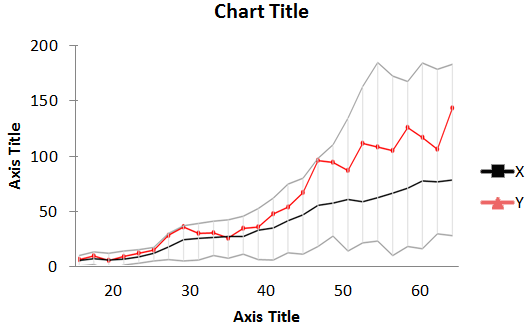 Figure  1.  A sample line graph using colours, which contrast, well both on screen and on a black-and-white hardcopyPage Numbers, Headers and FootersPage numbers, headers and footers must not be used.Links and BookmarksAll hypertext links and section bookmarks will be removed from papers during the processing of papers for publication.  If you need to refer to an Internet email address or URL in your paper, you must type out the address or URL fully in Regular font.CONCLUSIONAlthough a conclusion may review the main points of the paper, do not replicate the abstract as the conclusion. A conclusion might elaborate on the importance of the work or suggest applications and extensions. Authors are strongly encouraged not to call out multiple figures or tables in the conclusion these should be referenced in the body of the paper.REFERENCESThe heading of the References section must not be numbered.  All reference items must be in 10 pt font.  Please use Regular and Italic styles to distinguish different fields as shown in the References section.  Number the reference items consecutively in square brackets (e.g. [1]).  A. B. Author, “Title of chapter in the book,” in Title of His Published Book, xth ed. City of Publisher, Country if notFirst Author and Second Author. 2002. International Journal of Scientific Research in Computer Science, Engineering and Information Technology. (Nov  2002),  ISSN NO:XXXX-XXXX DOI:10.251XXXXXFont SizeAppearance (in Time New Roman or Times)Appearance (in Time New Roman or Times)Appearance (in Time New Roman or Times)Font SizeRegularBoldItalic8table caption (in Small Caps),figure caption,reference itemreference item (partial)9author email address (in Courier),cell in a tableabstract bodyabstract heading (also in Bold)11level-1 heading (in Small Caps),paragraphlevel-2 heading,level-3 heading,author affiliation12author name18title